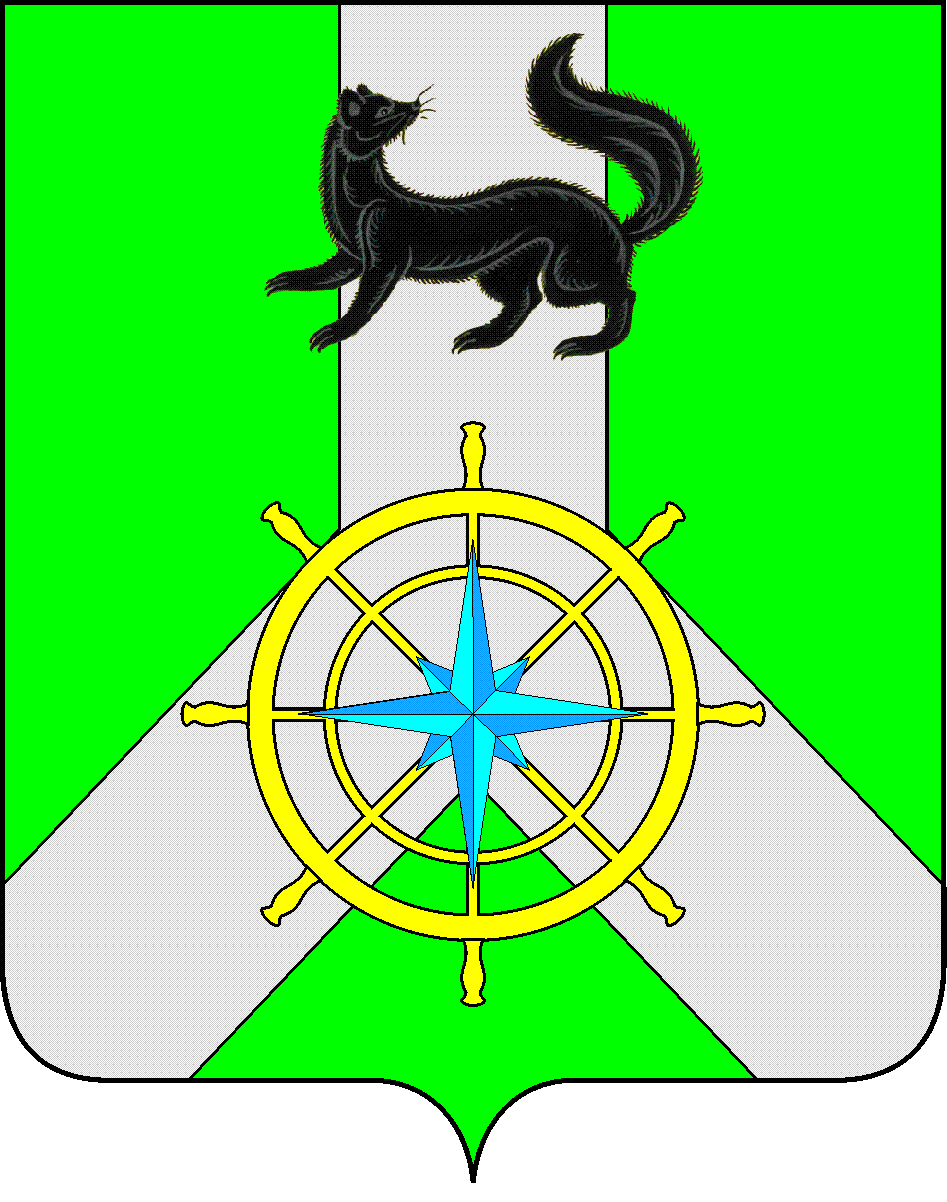 Р О С С И Й С К А Я   Ф Е Д Е Р А Ц И ЯИ Р К У Т С К А Я   О Б Л А С Т ЬК И Р Е Н С К И Й   М У Н И Ц И П А Л Ь Н Ы Й   Р А Й О НА Д М И Н И С Т Р А Ц И Я П О С Т А Н О В Л Е Н И ЕВ целях осуществления своевременного наземного мониторинга обстановки в пожароопасный период за природными пожарами и загораниями на территориях муниципальных образований всех категорий земель, проверки данных космического мониторинга, осуществления профилактической работы и реагирования на обнаруженные очаги природных пожаров и загораний, в соответствии со ст. 39, ст. 55  Устава муниципального образования Киренский район, администрация Киренского муниципального районаПОСТАНОВЛЯЕТ:1. Утвердить состав сил и средств межведомственных патрульных, патрульно-маневренных, маневренных, патрульно-контрольных  групп, согласно приложению № 1. 2.  Утвердить положение о  межведомственных патрульных, патрульно-маневренных, маневренных, патрульно-контрольных  группах, согласно приложению № 2.3. Постановление администрации Киренского муниципального района от 06.04.2022г. № 203 «О межведомственных патрульных группах» считать утратившим силу.4. Настоящее постановление  разместить на официальном сайте администрации Киренского муниципального района:  https://kirenskraion.mo38.ru.5. Настоящее постановление вступает в законную силу со дня его подписания. 6.  Контроль за исполнением настоящего Постановления возложить на заместителя мэра,  председателя Комитета по имуществу и ЖКХ.        Мэр  района                                                                        К.В. СвистелинСогласовано:Заместитель мэра                                                                                           И.А. КравченкоНачальник правового отдела                                                                        И.С. ЧернинаПодготовил:Начальник отдела ГО и ЧС Комитета по имуществу и ЖКХ администрации Киренского муниципального районаЗалуцкий Е. В., тел. 4-30-87Лист рассылкиОтдел ГО и ЧС Комитета по имуществу и ЖКХ администрации Киренского муниципального районаПриложение № 1 Утверждено Постановлением администрацииКиренского муниципального районаот 22.03.2023г. № 165 СОСТАВ сил и средств межведомственных патрульных, патрульно - маневренных, маневренных, патрульно-контрольных групп Киренского муниципального районаПримечание: ПГ – патрульная группа, ПМГ – патрульно-маневренная группа, МГ – маневренная группа, ПКГ – патрульно-контрольная группаПриложение № 2 Утверждено Постановлением администрацииКиренского муниципального районаот 22.03.2023г. № 165 ПОЛОЖЕНИЕо межведомственных патрульных, патрульно - маневренных, маневренных, патрульно-контрольных группах Киренского районаI. Общие положения1.1. Настоящее Положение разработано в целях обеспечения единого подхода к порядку формирования и организации работы межведомственных:- патрульных;- патрульно-манёвренных;- манёвренных;-патрульно-контрольных групп муниципальных образований в весенне-летний пожароопасный период.1.2. Патрульные группы создаются во всех населённых пунктах. Допускается формировать одну патрульную группу на 2-3 сельских населённых пункта с незначительным числом жителей и входящих в состав одного сельского поселения. Численность патрульной группы 2 – 4 человека.1.3. В городах и крупных сельских населённых пунктах патрульные группы формируются из расчёта занимаемой площади и протяжённости границ. Количество групп должно обеспечивать ежедневный охват всей площади населённого пункта и полной протяжённости границ.1.4. Патрульно-маневренные группы создаются в населенных пунктах муниципальных образований численностью от 4 до 7 человек из числа специалистов ОМСУ, старост населенных пунктов, членов общественных объединений, местного населения (волонтеров).1.5. Манёвренные группы создаются в муниципальных районах и городских округах. Допускается формировать несколько манёвренных групп в одном муниципальном районе или городском округе. Численность манёвренных групп 10 – 15 человек. Группы формируются для оказания помощи подразделениям пожарной охраны и лесопожарным формированиям при тушении загораний на всех категориях земель.1.6. Патрульно-контрольные группы – создаются из представителей надзорных органов МЧС России, МВД России, лесной охраны и общественных организаций. Специалисты групп определяются приказами ведомств, включенных в их состав. Численность группы определяется в каждом конкретном случае индивидуально по решению КЧС и ОПБ муниципального образования, но не менее 4 человек.1.7.Количество и состав манёвренных групп планируется исходя из имеющихся на территории муниципального образования сил и средств лесопожарных формирований и подразделений всех видов пожарной охраны.1.8. В целях сокращения времени реагирования на обнаруженные очаги природных пожаров и загораний могут создаваться патрульно-манёвренные группы. Численность 5 – 10 человек.1.9. Состав манёвренных, патрульно-манёвренных и патрульных групп утверждается нормативно-правовым актом муниципального образования, в период подготовки к прохождению пожароопасного периода. II. Цели и задачи групп2.1. Патрульные группы формируются в целях осуществления своевременного наземного мониторинга обстановки с природными пожарами и загораниями на территории муниципальных образований всех категорий земель, проверки данных космического мониторинга и осуществления профилактической работы по предупреждению пожаров и загораний.2.2. Патрульно-манёвренные группы обеспечивают как мониторинг, так и реагирование на обнаруженные очаги природных пожаров и загораний.2.3. Манёвренные группы формируются для принятия оперативных мер по тушению обнаруженных очагов природных пожаров и загораний.       2.4.   Патрульно-контрольные группы формируются для  проведение надзорно- профилактической деятельности и пресечению фактов незаконной деятельности в лесах, выявлению виновных лиц.2.5. Основными задачами сформированных групп являются:- проведение профилактической работы с населением в каждом населённом пункте районного муниципального образования;- распространение материалов наглядной агитации последствий переходов природных пожаров на населённые пункты;- информирование населения о складывающейся обстановке и действующих режимах функционирования (ограничениях, запретах);- выявление очагов природных пожаров и загораний на ранней стадии;- установление и привлечение к ответственности лиц, виновных в возникновении природных пожаров, лиц, допустивших нарушения правил пожарной безопасности в лесах, а также лиц, по вине которых допущены неконтролируемые выжигания сухой травянистой растительности;- передача информации о выявленных фактах нарушения требований пожарной безопасности в соответствующие надзорные органы;- оперативная ликвидация обнаруженных очагов природных пожаров и загораний;- помощь подразделениям пожарной охраны и лесопожарным формированиям;- подготовка сведений о проведённой работе.III. Порядок организации работы3.1. В состав патрульных. манёвренных, патрульно-манёвренных и патрульно-контрольных групп в зависимости от выполняемых задач, включаются представители:- органов местного самоуправления всех уровней;- старосты сельских населённых пунктов;- территориальных органов Министерства лесного комплекса Иркутской области;- подразделений МВД России;- подразделений МЧС России;- всех видов пожарной охраны, в пределах компетенции и полномочий;- добровольцы и волонтёры из числа населения;- частных охранных предприятий;- хозяйствующих субъектов в пределах объектов и прилегающей территории (арендаторы земель лесного фонда, бригады энергослужб и нефтегазопроводов обслуживающие линейные объекты, железнодорожные бригады, дорожные службы и т.д.).3.2. В зависимости от функций патрульные, манёвренные, патрульно-манёвренные и патрульно-контрольные группы оснащаются:- легковыми автомобилями, в том числе повышенной проходимости;- грузовыми автомобилями и автобусами;- пожарными автомобилями;- инженерной техникой;- средствами связи;- агитационными материалами о соблюдении требований пожарной безопасности;- средствами фото и видео фиксации правонарушений;- спецодеждой и снаряжением;- средствами тушения пожаров.3.3. Работа групп организуется на протяжении всего пожароопасного периода в зависимости от класса пожарной опасности по условиям погоды и складывающейся обстановки.В период особой пожарной опасности в мае и июне организуется работа максимального количества групп.3.4. В июле и августе при 1 и 2 классе пожарной опасности, а так же отсутствии данных космического мониторинга о температурных аномалиях, на территории муниципального образования, работа групп организовывается в соответствии с решением КЧС и ПБ муниципального образования.При 3 классе пожарной опасности организовывать работу не мене 60 % количества патрульных групп.При 4 классе пожарной опасности организовывать работу не мене 80 % количества патрульных групп.При 5 классе пожарной опасности организовывать работу 100 % количества патрульных групп.3.5. В осенний период работа групп планируется исходя из погодных условий. В период климатических аномалий (превышение температурного режима и отсутствие осадков) планируется работа максимального количества сформированных групп.3.6. Для каждой патрульной группы заблаговременно разрабатывается и утверждается маршрут патрулирования.3.7. Места дислокации манёвренных групп определяются исходя из классов пожарной опасности по условиям погоды и складывающейся обстановки.При 1-3 классе силы и средства, входящие в состав манёвренных групп, располагаются в местах постоянной дислокации.При 4-5 классе, в зависимости от особенностей территорий и складывающейся обстановки, планируются посты временной дислокации сил и средств манёвренных групп.3.8. Работа патрульно-манёвренных групп организуется в зависимости от складывающейся обстановки и приоритетных задач на предстоящий период.3.9. Общее руководство работой манёвренных, патрульно-манёвренных и патрульных групп осуществляют органы местного самоуправления или сформированные межведомственные оперативные штабы муниципальных образований.3.10. Задание патрульным и патрульно-манёвренным группам на проведение мониторинга выдаются ежедневно в зависимости от обстановки на территории муниципального образования, в том числе при проведении совместных разводов групп. Время проведения развода с 8:00 до 9:00 часов. Информация о планах работы обобщается ЕДДС муниципальных образований.3.11. Порядок организации связи и периодичность передачи информации определяется из особенностей территории муниципального образования и обеспеченности групп средствами связи. Информация о результатах работы групп ежедневно обобщается ЕДДС муниципального образования с 18:00 до 19:00 часов.3.12. При обнаружении патрульными группами очагов горения информация незамедлительно передаётся в ЕДДС муниципального образования для организации принятия мер по реагированию.3.13. При обнаружении патрульно-манёвренными группами очагов горения информация незамедлительно передаётся на ЕДДС муниципального образования и принимаются меры по ликвидации очага.3.14. Сведения о планах и результатах работы патрульных, манёвренных, патрульно-манёвренных, патрульно - контрольных групп   ежедневно передаются оперативными дежурными ЕДДС муниципальных образований в ФКУ «ЦУКС Главного управления МЧС России по Иркутской области».     от  22 марта  2023 г.                       № 165г.Киренск№ п/п№группыНазначенные группы(ПГ, ПМГ, МГ, ПКГ)Состав группы (кол-во людей/состав)Руководитель группы (Ф.И.О., должностная категория, тел.)Количество техникиРайон ответственности (наименование населенных пунктов, маршрут)11ПГ2/МВДЗаместитель начальника МО МВД России «Киренский» АлександровИгорь Владимирович  896473656071 Киренский район22ПГ2/ГИМССтарший государственный инспектор  Киренского инспекторского участка Центра ГИМС (управление) ГУ МЧС России по Иркутской области ЗалуцкийАлександр Витальевич 896422193801Речная акватория Киренского района33ПГ3/сотрудники рыбоохраныГлавный государственный инспектор Братского межрайонного отдела контроля, надзора и рыбоохраны Ангаро-Байкальского ТУ Росрыболовства Фёдоров Сергей Владимирович, 896421227553Речная акватория Киренского района44ПГ2/сотрудники почтамтаРуководитель ОСП Киренский почтамт УФПС ИО – филиал ФГУП «Почта России» Захарова Татьяна Сергеевна89641056614  2Киренский район55ПГ3/сотрудники администрации Главный специалист ГОЧС, ПБ администрации Киренского городского поселения АктимироваОксана Валерьевна  896410392252Киренское городское поселение:м-н Центральный – аэропорт, дачи-Кривошапкино66ПГ 1/староста1/ волонтерСтароста Бренёва Лидия Ивановна, 896422751180Киренское городское поселение:с. Кривошапкино, д.Старая деревня, д.Бор77ПГ         1/староста1/волонтерСтароста Пуляева Ирина Васильевна, 896422324170Киренское городское поселение:с. Никольск88ПГ       1/староста                1/ДПО СтаростаКоломеец Ольга Серафимовна, 896412117900Киренское городское поселение:с. Змеиново99ПГ1/староста1/ волонтерСтаростаКурбатова Наталья Аркадьевна, 896427751180Киренское городское поселение:д. Сидорово, м-н Гарь1010ПГ10/сотрудники колледжаГБПОУ ИО «Киренский профессионально-педагогический колледж»РоссоваЛюдмила Михайловна896421612070Киренское городское поселение:м-н. Мельничный -м-н Воронино1111ПГ1/староста1/волонтерСтаростаПерминова Татьяна Николаевна8-964-101-10-620Киренское городское поселение:м-н Пролетарский1212ПГ4/сотрудники администрации 6/волонтерыГлава Алексеевского МО Снегирев Владимир Валерьевич895007986730п. Алексеевск, садоводчество, урочище -1,2,3 острова, п. Воронежский, д.Алексеевка1313ПГ1/сотрудник ЕДДС1/сотрудник отдела ГОЧС администрации Киренского районаДиректор МКУ «ЕДДС-112 Киренского района»Березовский Алексей Юльевич895262712021Киренский район1414ПГ1/Киренский МРОНачальник Киренского межрайонного отдела Службы по охране и использованию объектов животного мира Иркутской областиПотакуевАлексей Николаевич896421221990Киренский районИтого:Итого:39 10161ПМГ4/сотрудники администрацииЗаместитель главы администрации Киренского МО Корзенников Александр Иннокентьевич896411119202Киренское городское поселение: г.Киренск 172ПМГ3/ПСЧНачальник ПСЧ-39, Малков Дмитрий Анатольевич, 896475359181Киренское городское поселение: г.Киренск 183ПМГ2/лесничествоНачальник территориального управления министерства лесного комплекса Иркутской области по Киренскому лесничеству Белоус Александр Александрович 896411825641Киренский район194ПМГ6/РЭССтарший мастер РЭС-3 «Иркутская эл. сетевая компания» Шинкоренко Андрей Дмитриевич, 895007980011Киренское городское поселение:м-н «Гарь»  205ПМГ2/сотрудники ООО УК «Энергия»ООО УК «Энергия»Черных Николай Михайлович892460177111Киренское городское поселение:м-н Мельничный216ПМГ1/сотрудник администрации2/ДПОГлава Небельского МО Ворона Наталья Владимировна, 896410708201 п. Небель227ПМГ1/инспектор3/ДПО  Старший инспектор межселенной территории МО Киренский район – с.КраснояровоЯрыгина Татьяна Захаровна, 3-00-351с. Красноярово238ПМГ1/сотрудник администрации3/ДПОГлава Макаровского МО Ярыгина Ольга Витальевна2-64-17, 890415287731 с. Макарово, д. Балашова, д Пашня, д. Усть-Киренга249ПМГ1/сотрудник администрации3/ДПО Глава Криволукского МО Хорошева Валентина Ивановна, 895011317191с. Кривая Лука, д. Заборье2510ПМГ1/сотрудник администрации5/ДПОГлава Алымовского МО Егоров Иван Иванович3-71-50, 896480710501 с. Алымовка, д. Салтыкова, д. Никулина, д. Банщиково2611ПМГ4/сотрудники администрации7/ДПОГлава Юбилейнинского МО Сенина Оксана Павловна3-00-38, 891488093681п. Юбилейный, д. Вишнякова, п. Чечуйск2712ПМГ1/сотрудник администрации3/ДПО Глава Петропавловского МО Шерер Павел Леонидович83952454113896421870781с. Петропавловск, д. Орлова   2813ПМГ1/сотрудник администрации4/ДПОГлава Коршуновского МО Округин Дмитрий Владимирович, 896465906241д. Миронова, д. Коршуново, д. Дарьина2914ПМГ1/инспектор3/ДПОСтарший инспектор межселенной территории МО Киренский район – п. ВизирныйВласюк Михаил Федорович3-00-39, 3-00-30, 89642723543(ватсап)1п. ВизирныйИтого:Итого:6215301МГ15/ПСЧ  Начальник ПСЧ-153 БобошинаЛилия Сергеевна, 895007996082Алексеевское муниципальное образование312МГ15/ПСЧ Начальник ПСЧ-39, Малков Дмитрий Анатольевич, 896475359185 Киренский районИтого:Итого:30 7321ПКГ3/ОНД ОНД и ПР по Киренскому и Катангскому районам Григоров Евгений Сергеевич,895005991331Киренский район332ПКГ3/МВДМО МВД России «Киренский»РогачковСергей Александрович896465607071Киренский район343ПКГ3/лесничествоТерриториальное управление министерства лесного комплекса Иркутской области по Киренскому лесничеству БелоусАлександр Александрович,896411825641Киренский районИтого:Итого:93